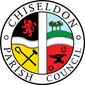 PARISH COUNCIL MEETINGat the Recreation Hall on Monday 13th December 2017 at 7.30pm.AGENDA									   Papers;								              IncludePUBLIC RECESS   -   to receive questions and comments from the public on Council related matters.  Members of the public are allowed to address the Chair for 5 minutes.  No decisions will be taken at this meeting.   Maximum 10 minutes1. ATTENDANCES AND APOLOGIES FOR ABSENCE (Absences without apologies to be noted separately) 2. DECLARATIONS OF INTERESTS 3. APPROVAL OF MINUTES of the Full Council meeting from 13th November 2017.   4. MATTERS ARISING (not on the agenda) AND ACTION POINTS  5.  SBC Office responsible for the management of ‘The Firs’ invited to attend to discuss the future security of the site  6. SWINDON BOROUGH COUNCIL REPORTS FROM WARD CLLRS VOTING REQUIRED7. SBC Policies and Protocols document – Cllr Brady and Cllr Walton to report. Vote required on response to SBC based on Cllr Brady’s and Cllr Walton’s feedback. (See separate document for information)8. SBC Local plan 2036 review. Vote required on response back to SBC. (See separate document for information) 19th Dec deadline  ONLY PLANNING, HIGHWAYS AND TRANSPORT DEVELOPMENT MEMBERS TO VOTE ON THIS ITEM9. Letter to MP Robert Buckland ref future of the Chiseldon Firs site. Vote on content to be sent. (See separate document for draft letter)10. Letter to SBC Solicitors supporting the eviction notice of the travellers at the Firs site. Vote on content to be sent (See separate document for draft letter)11. Decision to be made on the provision for weekly inspection of CVPA.  Clerk can be trained by an external company to do this, or STORM can carry out these tasks.  (See separate document for costs for this)12. COMMUNITY SAFETY – INC POLICE REPORT IF REQUIRED - For information13.  COMMITTEE AND REPRESENTATION REPORTS   (3 minutes per Chair)      FINANCE 	ENVIRONMENT, GENERAL PURPOSE AND AMENITIES	PUBLIC TRANSPORT UPDATE – David Hill.  	PLANNING, HIGHWAYS AND TRANSPORT DEVELOPMENT 14.  AOB  (Note, anything raised in AOB cannot have a vote)	         N.B - Correspondence to be emailed in advance of meeting.	The next Full Council meeting will be on Monday 8th January 2018 at 7.30pm in the Recreation Hall.Contact details:Mrs Clair WilkinsonClerk and Responsible Financial Officerclerk@chiseldon-pc.gov.ukTel 01793 740744Signed by Clerk:    C Wilkinson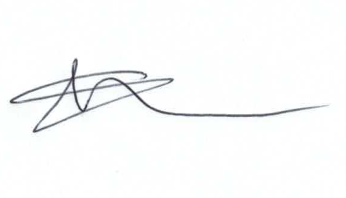 Additional Information Section: